ANALISIS  STRATEGI  DAN  AKTIVITAS  BELAJAR  SISWA  PADA PEMBELAJARAN MATEMATIKA YANG DIAMPU OLEH GURU PENGGERAK  MATEMATIKA SMP di KOTA MEDAN TAHUN PEMBELAJARAN 2022/2023TESISOlehTARIPAR R SIHALOHO 217115016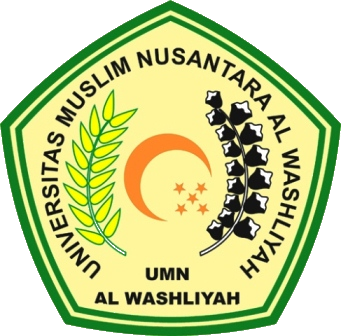 MAGISTER PENDIDIKAN MATEMATIKAPROGRAM PASCASARJANAUNIVERSITAS MUSLIM NUSANTARA AL-WASHLIYAHMEDAN2023PROGRAM PASCASARJANAUNIVERSITAS MUSLIM NUSANTARA AL WASHLIYAHTANDA PERSETUJUAN TESISNAMA		        : Taripar R SihalohoNPM  		:	217115016PROGRAM STUDI	: 	Pendidikan MatematikaJENJANG PENDIDIKAN	: 	Strata Dua (S-2)JUDUL                                 : 	Analisis  Strategi  Dan  Aktivitas  Belajar  Siswa  Pada Pembelajaran Matematika Yang Diampu Oleh Guru Penggerak Matematika SMP di Kota Medan Tahun Pembelajaran 2022/2023Disetujui dan disahkan oleh:PembimbingDr. Dedy Juliandri Panjaitan, S.Pd, M.Si            NIDN. 0116078602MengetahuiKetua Program Studi Pendidikan Matematika,Dr. Cut Latifah, M.PdNIDN. 0110058101